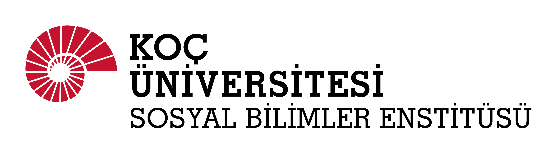 GRADUATE SCHOOL OF SOCIAL SCIENCES AND HUMANITIESTEZ DANIŞMANI ATAMA TUTANAĞI(THESIS ADVISOR APPOINTMENT FORM)Öğrencinin Adı ve Soyadı	: ……………………………………………………………………………(Student Name and Surname)Öğrenci No.			: ……………………………………………………………………………      (Student ID No)Bölümü				: ……………………………………………………………………….......(Department)Request:For Office Use OnlyEnstitü Yönetim Kurulu Karar No:            ______________________                                    _______________________                                     ______________________           		Date				              GSSSH Director                                                               Signature	Program Yüksek Lisans Tezsiz     Yüksek Lisans Tezli     Doktora       (MA without Thesis)              (MA with Thesis)              (PhD) Tez Danışmanı Belirlenmesi    (Thesis Advisor Appointment) Tez Danışmanı Değişikliği      (Thesis Advisor Change) İkinci Tez Danışmanı Belirlenmesi (var ise)(Second Thesis Advisor Appointment if Applicable) İkinci Tez Danışmanı Değişikliği (var ise)(Second Thesis Advisor Change if Applicable)Ünvanı, Adı ve Soyadı
(Title, Name and Surname)Bölümü/Kurumu
(Department/University)İmza
(Signature)Önerilen Tez Danışmanı(Proposed Advisor)Önerilen İkinci Tez Danışmanı(Proposed Second Advisor-if applicable)Önceki Tez Danışmanı(Tez danışmanı değişikliği olacak ise)Previous Advisor(If there will be a change of thesis advisor)